Всероссийский конкурс эковолонтерских и экопросветительских проектов«Волонтеры могут все»Номинация «Мир своими руками»тема работы:  МЫ вместеРостовская область Куйбышевский район с.Лысогорка2021 г.Паспорт проекта:Название: Мы вместеАвтор: Бошков Егор Андреевич 28.01.2008г. рожденияДомашний адрес: 346959 Ростовская область Куйбышевский район с.Лысогорка ул. Мира д.30Контактный телефон:89281337245e-mail:sh.agro@yandex.ru  ВК https://vk.com/id540332810 Цель проекта: Сделать доброе дело для своего села. Создать индивидуальный, не забываемый стиль с.Лысогорка. Оказать помощь предпринимателям. Провести борьбу с вандализмом. Решить вопрос благоустройства общественной территории.В нашем любимом селе Лысогорка Куйбышевского района Ростовской области очень красиво. Каждый год появляется что-то новое. Мы активно принимаем участие в украшении нашего села- убираем заброшенные усадьбы, общественные территории, проводим экологические рейды. Украсили фасады зданий у памятника с. Лысогорка. Проводим открытые уроки с малышами по изучению правил дорожного поведения для пешеходов, организовываем совместно с Администрацией Лысогорского сельского поселения велопробег по памятным местам Куйбышевского района. Появляются новые места отдыха для наших жителей.  Вот и у нас благодаря программе городская среда появился классный Молодежный парк в центре с.Лысогорка. Нам всем нравится в нем проводить время. Большое количество детей и молодежи собираются.  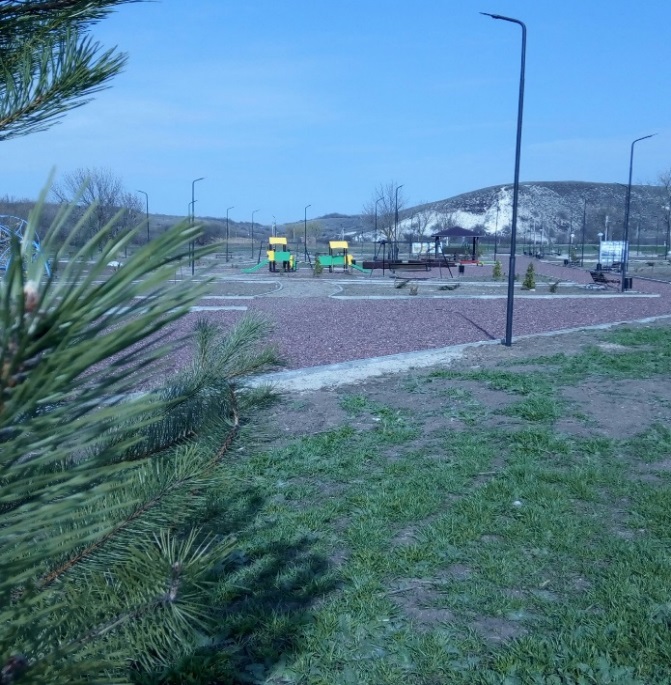 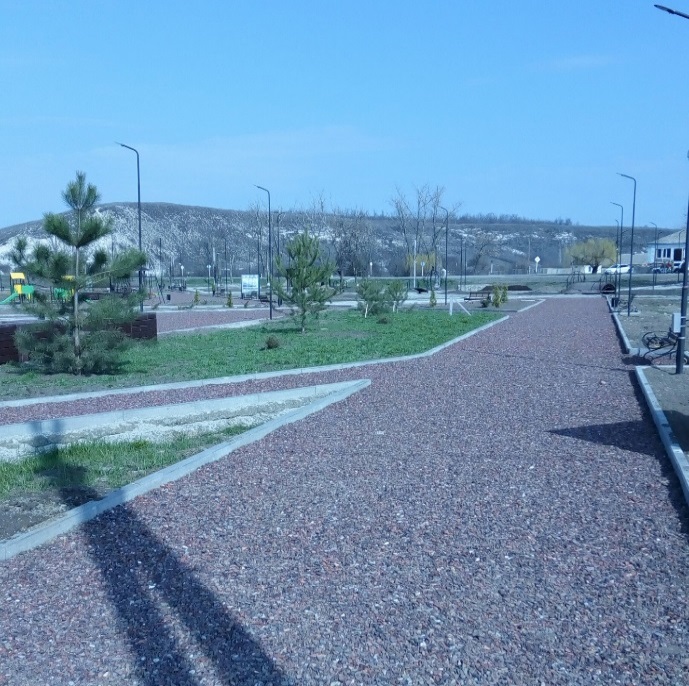 Но есть одно «НО». Рядом находится магазин с изрисованной стеной хулиганами. Актвандализма направлен на порчу чужого имущества и, наверное, на самовыражение этих людей. Мы как волонтеры Лысогорского сельского поселения не можем оставаться в стороне.Целевая аудитория проекта: Жители Лысогорского сельского поселения Куйбышевского района Ростовской областиСрок реализации проекта: начало с 2019 года по настоящее времяПроект: Проект реализуется на территории с.Лысогорка Куйбышевского района Ростовской области.Это совместная волонтерская деятельность молодежи и организаций Лысогорского сельского поселения Куйбышевского района. Привести в порядок, испорченную стену здания, ликвидировав уже существующие надписи, не испортив стену магазина, очень трудно, а порой и невозможно. Дело это требует много сил и времени. Мы постарались почистить, однако стена не поддавалась. Краска сильно въелась. Наши усилия были без результата. И у нас родилась идея! Нарисовать сверху картинку, от которой нам было бы радостно на душе. Мы долго выбирали макеты. Остановились на теме ДОБРА и изображения  подсолнухов. Мы жители сельской местности и подсолнух нам знаком и дорог. Этот цветок является символом солнца, оптимизма и радости. Мы, волонтеры обратились за помощью в Администрацию Лысогорского сельского поселения Куйбышевского района. Нас услышали и помогли. Помогли не только краской, кисточками, но и помощью. Работники администрации так же хотели сделать центр с.Лысогорка самым лучшим и красивым. Мы вместе наводили порядок, очищали стену, рисовали эскиз, наносили краску.  Мы любим свое село и поэтому стараемся его сделать лучше. А главное мы вместе работаем, общаемся, дружим и добиваемся хороших результатов. Я уверен, любое дело нам по плечу. Пусть некоторые люди смеются и говорят: «Зачем Вам это надо?». Я уверен, чем больше добрых дел мы сделаем, тем лучше будет жизнь в нашем селе.Мы волонтеры, помогаем добровольно, на благо нашего села, ради помощи другим и приобретения бесценного жизненного опыта. Волонтерство дает много возможностей, которые позволяют по-новому посмотреть на себя и мир вокруг, научиться чему-то полезному, получить знакомства.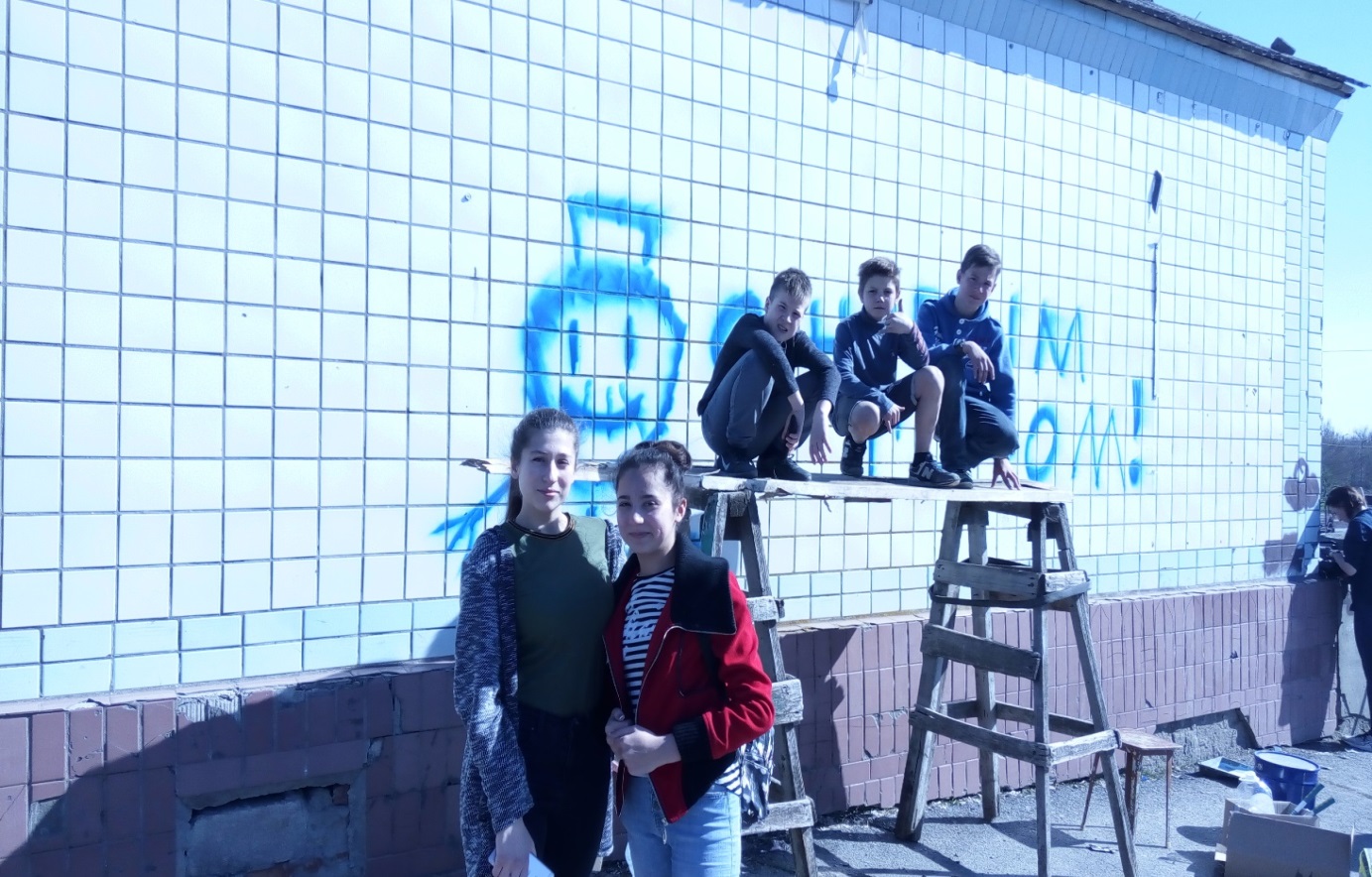 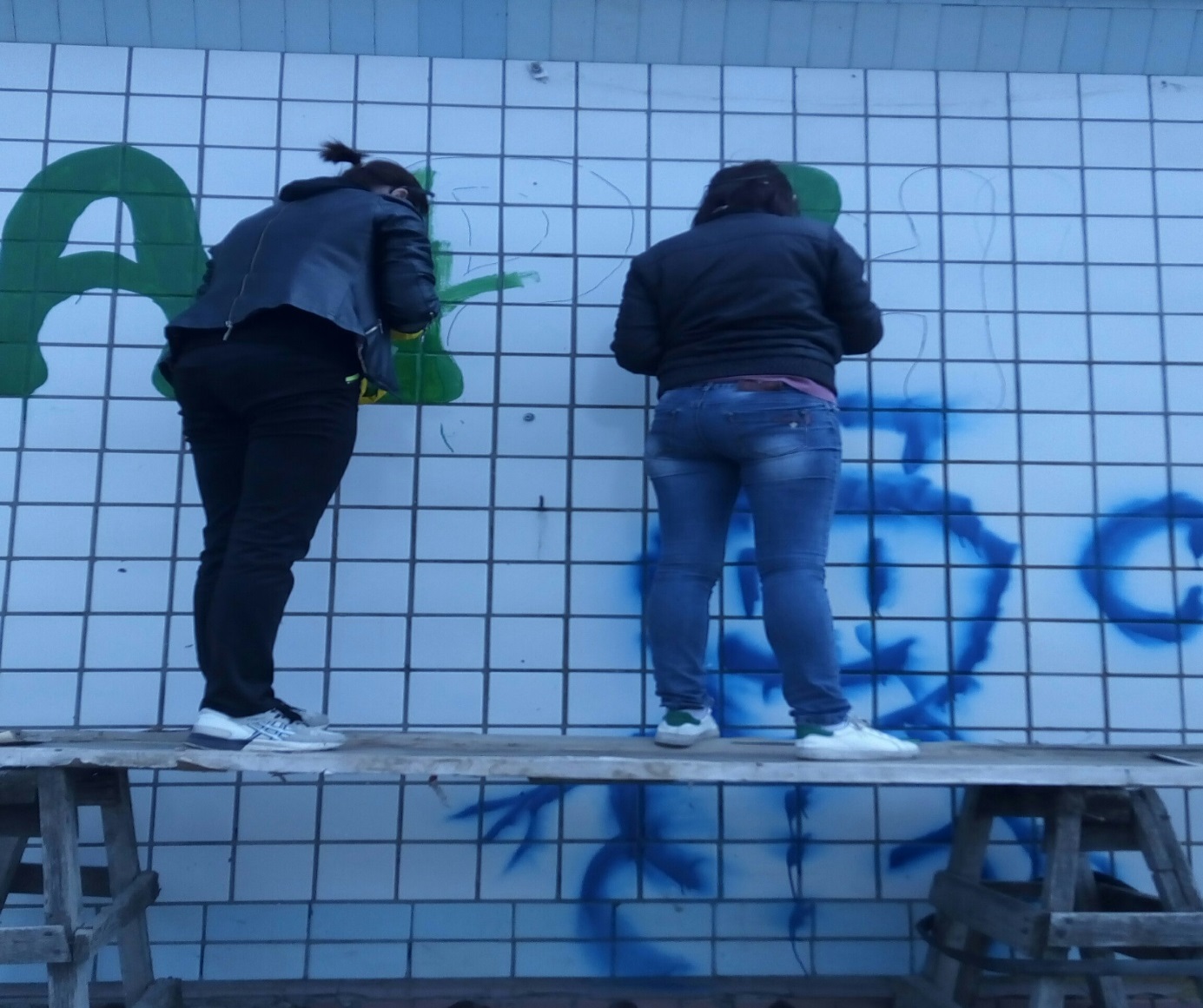 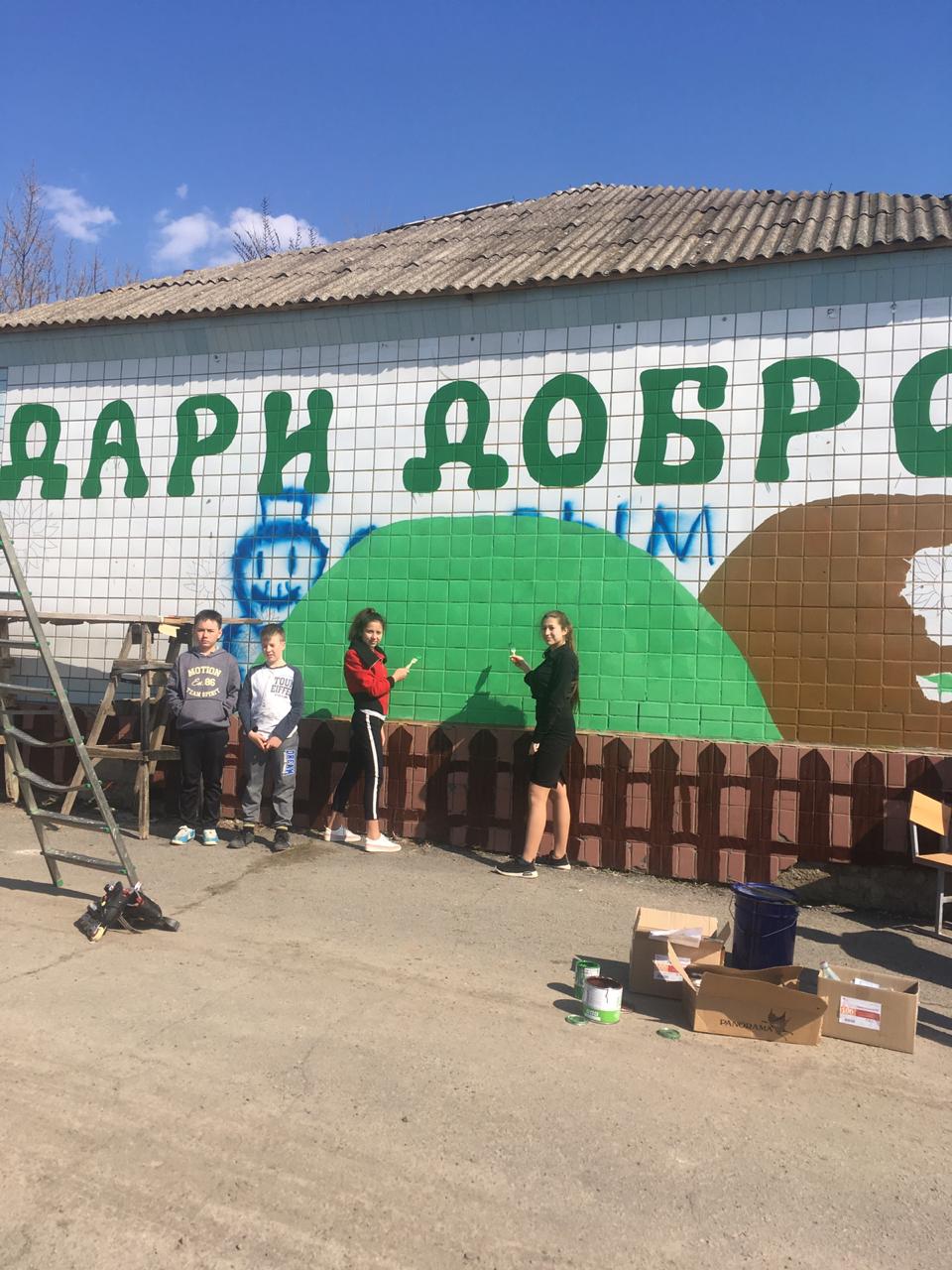 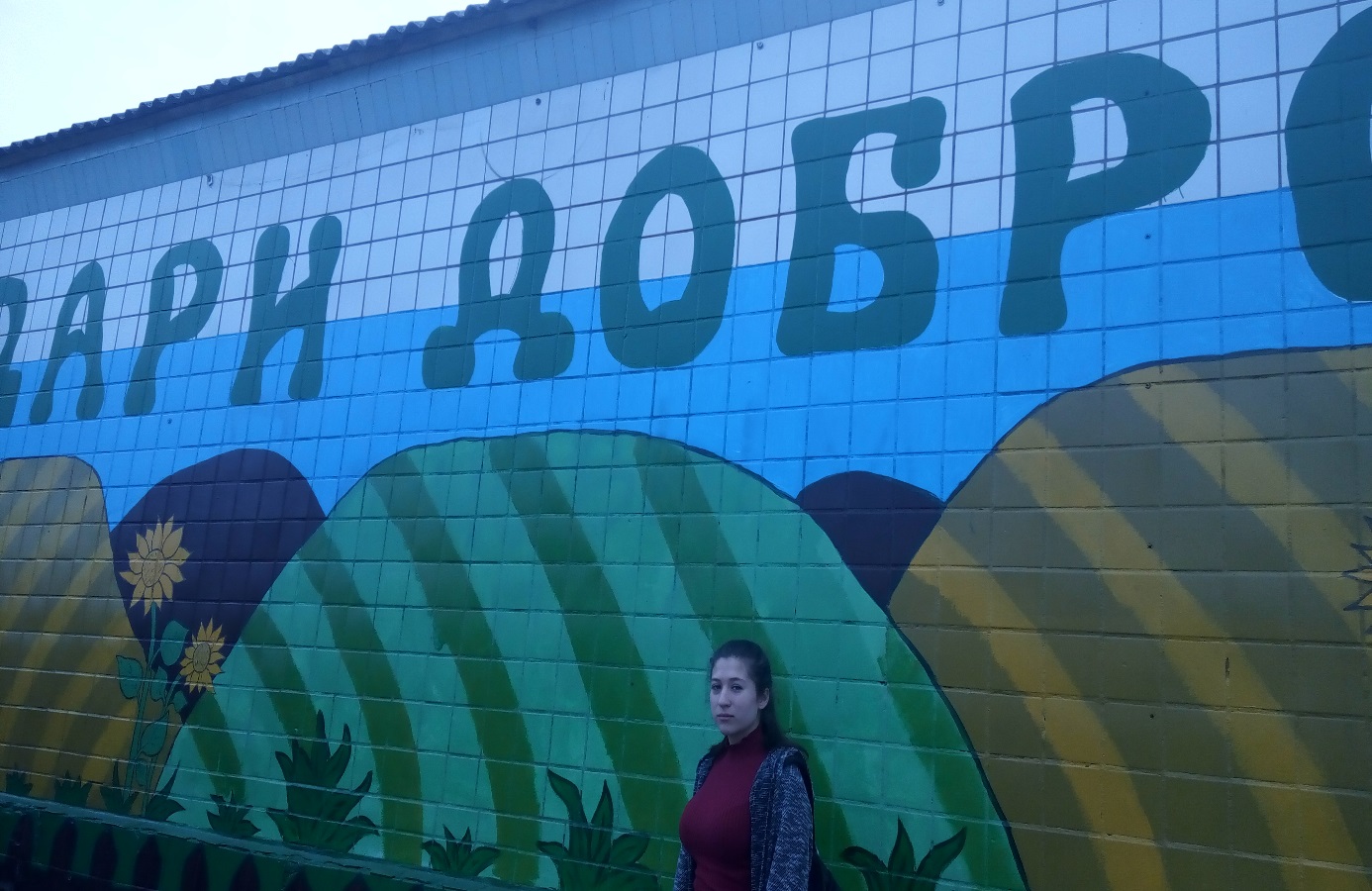 Подготовил:Ф.И.О. – Бошков Егор Андреевичобучающийся (ся) 7 классаОсновное место учебы: Муниципальное бюджетное общеобразовательное учреждение Лысогорская средняя общеобразовательная школа. Адрес образовательной организации: 346959 Ростовская область Куйбышевский район с.Лысогорка ул.Кушнарева д.9Контактный телефон:89281337245e-mail:sh.agro@yandex.ru